Home Learning for Year 4Below is the expected home learning weekly timetable for your child. Please check the year group page for additional resources/website links. If you have any questions please contact the class teacher on ‘Class Dojo’.Week commencing: Monday 11th MayMaths Lessons- Monday-Friday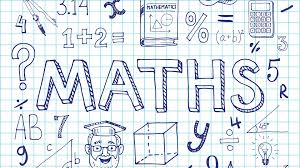 Please click on the links below that will take you straight to the activities on White Rose Home Learning. For each lesson there is aVideoActivityAnswer SheetHOW TO USE THE LESSONSJust follow these four easy steps…Click on the set of lessons for your child’s year group.Watch the video (either on your own or with your child).Find a calm space where your child can work for about 20-30 minutes.Use the video guidance to support your child as they work through a lesson.JOIN IN THE DAILY MATHS!English Lessons- Monday- Friday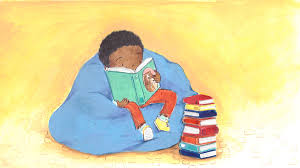 St Ignatius Home Learning Weekly TimetableSt Ignatius Home Learning Weekly TimetableSt Ignatius Home Learning Weekly TimetableAllocated timeResource/ActivityAccessDaily Reading- 30 minsIndividual reading booksSchool website – free reading this week:Find an e-book from one of the sites that you like the look of. Link to school website – English learning page. I particularly like some of the books available here. First Newspaper -  Available on school website.Daily Spelling/PhonicsSpelling Frame:Rule 17https://spellingframe.co.uk/This website has free access. No password needed- Click on year group.Sumdog – Thursday challenge based on this rule.Daily Times TablesThis week, 4See https://www.timestables.co.uk/Sumdog – Friday challenge based on this table.Daily Sumdog- 30 minshttps://www.sumdog.com/user/sign_inUsername and password included in home learning pack – challenges based on weekly learning – see below.Maths- DailyWhite Rose- Maths BBC Bitesize maths lessonsSee Lessons 1-5- see next page for more details.English- DailyBBC Bitesize lessons.See Lessons and links below. TopicBBC Bitesize.See daily lessons on BBC bitesize. Every afternoon a lesson in either Geography, history or science.  Lesson 1 (Monday) – Multiplying and dividing problem solving. Video – day  1Challenge- See Problems of the WeekSee year 4 home learning pagehttps://stignatiuscatholicprimary.co.uk/key-information/online-learning/year-4-home-learningWorksheets + answer sheets on school website- Year 4 home learning pageLesson 2 (Tuesday) – Perimeter of a rectangle.Video - day 2Challenge- See Problems of the WeekSee year 4 home learning pagehttps://stignatiuscatholicprimary.co.uk/key-information/online-learning/year-4-home-learningLesson 3 (Wednesday) – Perimeter of a rectilinear shape.Video – day 3Challenge- See Problems of the WeekSee year 4 home learning pagehttps://stignatiuscatholicprimary.co.uk/key-information/online-learning/year-4-home-learningLesson 4 (Thursday) – Area – counting squares.Video – day 4Challenge- See Problems of the WeekSee year 4 home learning pagehttps://stignatiuscatholicprimary.co.uk/key-information/online-learning/year-4-home-learningChallenge day – see Sumdog challenges set for the day, based on learning for the week.Optional challenge questions.MondayLO: Exploring recounts.BBC Bitesize lessonWe have looked at writing recounts a few times this year, including for Neil Armstrong, Christophe and Hogarth. We are revisiting diary entries this week. Try to remember some features we have talked about before. Challenge:See BBC lesson materials.See diary template on Activelearn to help work out the structure.TuesdayLO: Using similes and metaphors.BBC Bitesize lessonWe should all remember what similes and metaphors are. Let’s revisit and see what we can remember.Challenge:See BBC lesson materials.See ActiveLearn – Click the button to highlight the similes.WednesdayLO: Writing a diary entry.BBC Bitesize lessonRemember to say your diary out loud before you write anything, to make sure it makes sense. Challenge:Use the diary template on Activelearn to help you.Try to include sentences using direct speech, similes and noun phrases.ThursdayLO: Improving your writing with proof reading.BBC Bitesize lessonRead through your diary again. Have you included some dialogue? Have you used speech punctuation correctly?How many similes have you used?Have you included some noun phrases? Challenge:Make notes on your diary to add things you can improve and rewrite your diary, including your improvements.FridayReading lesson: Charlie Changes into a Chicken by Sam Copeland.BBC Bitesize lesson